Publicado en Madrid el 22/09/2022 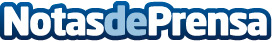 España, el sexto país de Europa con mayor número de vuelos cancelados desde mayoUn total de 1.718 vuelos han sido cancelados en España entre mayo y agosto de este año. Alemania y Reino Unido encabezan el ranking de los diez aeropuertos europeos que más cancelaciones de vuelos han sufrido este verano. AirHelp acaba de elaborar una Guía que recoge los derechos de los pasajeros aéreos para que todos los viajeros estén informadosDatos de contacto:Actitud de Comunicación91 302 28 60Nota de prensa publicada en: https://www.notasdeprensa.es/espana-el-sexto-pais-de-europa-con-mayor_1 Categorias: Nacional Viaje Sociedad Entretenimiento Turismo http://www.notasdeprensa.es